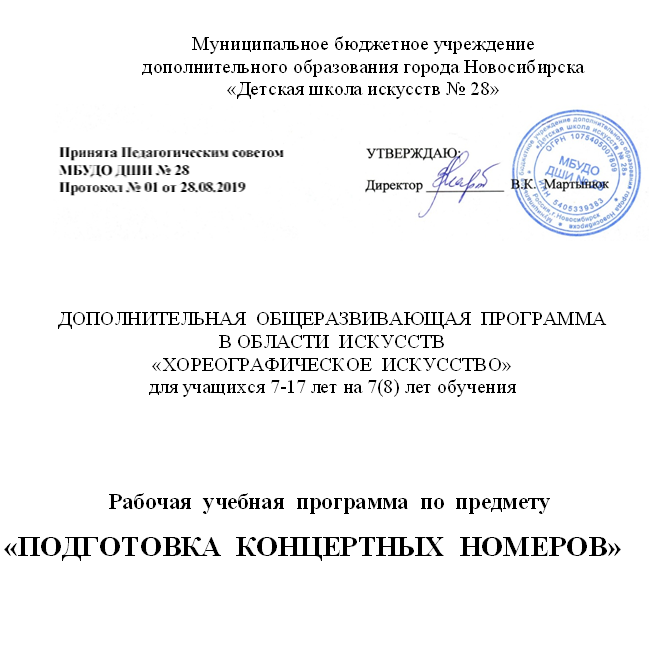 Структура программы учебного предметаI. Пояснительная записка ……………………………………………….	31. Характеристика учебного предмета, его место и роль в образовательном процессе ……………………………………………………………………………..	32. Срок реализации учебного предмета ………………………………………	43. Объем учебного времени, предусмотренный учебным планом на реализацию учебного предмета ……………………………………………………………….	44. Форма проведения учебных аудиторных занятий .…………….………	45. Цель и задачи учебного предмета ..…………………..……………………	46. Методы обучения ………………..……………………………………….……	57. Материально-технические условия реализации учебного предмета 	5II. Содержание учебного предмета …………………………………….	6Требования по годам обучения …………………………………………………	6Первый год обучения (2 класс) …………………………………………………	6Второй год обучения (3 класс) …………………………………………………	6Третий год обучения (4 класс) …………………………………………………	7Четвертый год обучения (5 класс) .……………………………….…………	7Пятый год обучения (6класс) ..………………………………….…….………	8Шестой год обучения (7 класс) ……………………………………..…………	8Седьмой год обучения (8 класс) ……………………………………..…………	8III. Требования к уровню подготовки учащихся ……………………	9IV. Формы и методы контроля, система оценок …………………….	91. Аттестация: цели, виды, форма, содержание .……….……….………	92. Критерии оценок …..……………………………………….…..……….……	10V. Методическое обеспечение учебного процесса ..………………….	11Методические рекомендации педагогическим работникам …..…………	11VI. Список рекомендуемой методической литературы .…..…….…..	13Пояснительная  записка1. Характеристика учебного предмета, его место и роль в образовательном  процессеПрограмма учебного предмета «Подготовка концертных номеров» разработана на основе «Рекомендаций по организации образовательной и методической деятельности при реализации общеобразовательных программ в области искусств», направленных письмом Министерства культуры РФ (от 21.11.2013 №191-01-39/06-ГИ), опыта профессионально-педагогической работы на хореографическом отделении ДШИ и методической литературы. Учебный предмет «Подготовка концертных номеров» входит в состав дополнительной общеразвивающей программы (далее по тексту – ДОП) в области искусства «Хореографическое искусство» с 7(8) сроком освоения и взаимосвязан со всеми ее предметами.Знания, умения, навыки, приобретенные учащимися на уроках ритмики, классического, народно-сценического, историко-бытового и современного танцев применяются, закрепляются и совершенствуются на занятиях по предмету «Подготовка концертных номеров».  Учебныйпредмет направлен на приобретение обучающимися первичных умений исполнения репертуара на сцене концертного зала, в сценических программах и культурных мероприятиях города, на фестивалях, смотрах и конкурсах. В рамках предмета организуется и планируется сценическая практика учащихся на основании плана работы хореографического отделения и ДШИв целом.Процесс подготовки концертных номеров формирует у детей и подростков исполнительские умения и навыки в различных жанрах и направлениях танцевального творчества, знакомит с сущностью, выразительностью и содержательностью исполнительского искусства, способствует выявлению творческого потенциала и  индивидуальности каждого учащегося, включая в работу физический, интеллектуальный и эмоциональный потенциал ребенка. Настоящая программа включает освоение разнообразного репертуара,дает возможность индивидуального подхода в обучении и создает условия для творческого развития и личностной реализации каждого учащегося.В процессе подготовки концертных номеров участвуют все учащиеся хореографического отделения. Участие каждого в массовом номере, в составе небольшого ансамбля или в сольном репертуаре зависит от уровня его способностей, достигнутых результатов изучения программ специальных предметов. Особо одарённые дети могут участвовать в сольных номерах. При изучении предмета целесообразно активно использовать современные технические средства для прослушивания музыки, просмотра видеоматериала, знакомить учащихся с примерами из творческой деятельности ведущих мастеров хореографического искусства,с балетными спектаклями,концертнымипрограммами и отдельнымихореографическими номерами  танцевальных  коллективов.Для более качественного изучения предмета «Подготовка концертных номеров» необходимо посещение концертов профессиональных и любительских музыкальных и хореографических коллективов, выставок, музеев с  последующим  их анализом и обсуждением.2. Срок реализации учебного предметаСрок освоения учебного предмета «Подготовка концертных номеров» по ДОП «Хореографическое искусство» для детей в возрасте 7-17 лет,составляет 6(7) лет, т.е. предмет изучается со 2-го по 7(8) класс. 3. Объем учебного времени:Учебным планом ДШИ на реализацию предмета «Подготовка концертных  номеров» (ДОП на 7(8) лет обучения) предусмотрен следующий объем часов:4. Форма проведения учебных аудиторных занятийЗанятия проводятся в мелкогрупповой  форме. Численность групп – от 2х человек, рекомендуемая продолжительность урока – 45 минут.5.Цель и задачи  учебного предмета «Подготовка концертных номеров»Цель:Развитие и совершенствование танцевально-исполнительских способностей учащихся на основе приобретенных имизнаний, умений и навыков по предметам ДОП «Хореографическое искусство».Задачи:обучать знаниям, умениям и навыкам концертно-сценического исполнения хореографических композицийформировать умения правильно распределить сценическую площадку, сохраняя рисунок танца; передавать стилевые и жанровые особенности;развивать чувства ансамбля, артистизм;формировать  опыт  публичных  выступлений;развивать художественно-эстетический вкус;воспитывать культуру сценического поведения.6. Методы обучения Для достижения поставленной цели и реализации задач предмета используются следующие методы обучения: - словесный (объяснение, разбор, анализ); - наглядный (качественный показ, демонстрация отдельных частей и всего движения; просмотр видеоматериалов с выступлениями выдающихся танцовщиц, танцовщиков, посещение концертов и спектаклей для повышения общего уровня развития учащегося); - практический (воспроизводящие и творческие упражнения, деление целого произведения на более мелкие части для подробной проработки и последующей организации целого); - аналитический (сравнения и обобщения, развитие логического мышления); - эмоциональный (подбор ассоциаций, образов, создание художественных впечатлений); - индивидуальный подход к каждому ученику с учетом природных способностей, возрастных особенностей, работоспособности и уровня подготовки. Перечисленные методы работы при изучении классического танца в рамках образовательной программы являются наиболее продуктивными при реализации поставленных целей и задач учебного предмета и основаны на проверенных методиках и сложившихся традицияхв хореографическом образовании.7. Материально-технические условия реализации учебного предмета Для реализации программы «Историко-бытовой  танец» в ДШИ имеется:балетный зал для занятий, оборудованный балетными станками вдоль стен, зеркалами, наглядными пособиями, учебной мебелью, фортепиано;библиотека, фонотека, видеотека, музыкальный центр, мультимедийное оборудование и компьютерная техника;костюмерная, располагающая комплектами костюмов для сценических выступлений;помещения для переодевания обучающихся и преподавателей.В ДШИ созданы условия для содержания, своевременного обслуживания и ремонта музыкальных инструментов, содержания, обслуживания и ремонта балетных залов, костюмерной.Материально-техническая база образовательного учреждения соответствует санитарным и противопожарным нормам, нормам охраны труда. Содержание учебного предмета1. Требования по годам обучения:примерный репертуар для подготовки концертных номеров1 год обучения (2 класс)Развернутые хореографические этюды и композиции  на основе учебного материала, изученного на предметах:«Ритмика», «Классический танец» и «Историко-бытовой  танец».Классический танец-хореографические композиции  на основе изученных движений на уроке классического танца.«Детский танец» из балета «Сольвейг». Музыка Э.Грига, хореография Л.Якобсона.Норвежский танец. Музыка Э.Грига, хореография Е.Снетковой-Вечесловой.Народно-сценический танец- хореографические композиции, построенные на рисунках  и простейших элементах  русского (национального) танца.2 год обучения (3 класс)Классический танец«Детский танец» из балета «Фадетта». Музыка Л.Делиба, хореография А.Горского.«Красная шапочка и Серый волк» из балета «Спящая красавица». Музыка П.Чайковского, хореография М.Петипа.«Танец озорных девушек» из балета «Медный всадник». Музыка  Р.Глиэра, хореография Р.Захарова.«Танец детей» из I акта балета «Щелкунчик». Музыка П.Чайковского,  хореография В.Вайнонена.«Полька с мячиком». Музыка Д. Дюкомена, хореография А.Ширяева.Народно-сценический танец-  хореографические композиции в характере польки и галопа на материале белорусского, прибалтийского и гуцульского танцев.3 год обучения (4 класс)Классический танец«Зонтики». Музыка Д.Шостаковича, хореография М.Мартиросяна.Саботьер. Детский танец из балета «Тщетная предосторожность». Музыка   П.Гертеля,  хореография М.Петипа. «Вальс цветов» из балета «Спящая красавица».Музыка П.Чайковского, хореография М.Петипа.«Танец амуров» из балета «Дон Кихот». Музыка Л.Минкуса, хореография А.Горского.«Вариация прялочек» из балета «Коппелия». Музыка Л.Делиба, хореография А.Горского.Народно-сценический танец-хореографические постановки на материале русского, белорусского, итальянского танцев(« Крыжачок », «Лявониха», «Бульба», Тарантелла).4 год обучения (5  класс)Классический танец«Детский	танец» из	балета «Тщетная предосторожность». Музыка Л.Герольда, хореография О.Виноградова.Pasdetrios из балета «Щелкунчик». Музыка П.Чайковского, хореография В.Вайнонена.Вариация «Утро» из балета «Коппелия». Музыка Л.Делиба, хореография Л.Лавровского.Полька из балета «Эсмеральда». Музыка Ц.Пуни, хореография В.Бурмейстера.«Вальс крестьянок» из I акта балета «Жизель». Музыка	А.Адана, хореография Ж. Коралли.Народно-сценический танец- хореографические постановки на материалерусского, украинского, молдавского, итальянского танцев.5 год обучения (6 класс)Классический танецТанец цыганочек из балета «Эсмеральда». Музыка Р.Дриго, хореография М.Петипа.Танец Ману из балета «Баядерка». Музыка Л.Минкуса, хореография М.Петипа.«Маленькие испанцы».Музыка Ш. Фрамма, хореография Л.Якобсона.Народно-сценический танец- хореографические композиции на материалерусского, украинского, молдавского, венгерского, польского танцев.6 год обучения (7 класс)Классический танец«Неаполитанский танец» из балета «Лебединое озеро». Музыка П.Чайковского, хореография В.Бурмейстера.«Вариация Жемчужин» из pasdetrios «Океан и жемчужина» из   балета «Конёк-Горбунок». Музыка Р.Дриго, хореография А.Горского.«Сегидилья» из балета «Дон Кихот». Музыка Л.Минкуса, хореография А.Горского.Трепак из балета «Щелкунчик». Музыка П.Чайковского, хореография В.Вайнонена.Народно-сценический танец- хореографические композиции на  материалерусского, венгерского, польского, испанского и других народных танцев.7 год обучения (8 класс)Классический танецВариации фей из балета «Спящая красавица».Музыка П.Чайковского, хореография М. Петипа.Вариации кукол  из балета  «Фея  кукол». Музыка  Й.Байера,  Р.Дриго, хореография К.Сергеева.Народно-сценический танец- хореографические композиции на материале академического народного танца;- хореографические композиции на материале регионального танца.Требования к уровню подготовки обучающихсяУровень подготовки обучающихся является результатом освоения программы учебного предмета «Подготовка концертных номеров», который определяется  формированием  комплекса  следующих знаний, умений  и  навыков:умение осуществлять подготовку концертных номеров, партий под руководством преподавателя;умение работы в танцевальном коллективе;умение видеть, анализировать и исправлять ошибки исполнения;умение понимать и исполнять указание преподавателя, творчески работать над хореографическим произведением на репетиции,навыки участия в репетиционной работе.Формы и методы контроля, система оценок1. Аттестация:  цели,  виды,  форма,  содержаниеОценка качества реализации программы «Подготовка концертных номеров» включает в себя текущий контроль успеваемости, промежуточную аттестацию обучающихся.Успеваемость учащихся проверяется на различных выступлениях: академических и тематических концертах, конкурсах, просмотрах и т.д.Текущий контроль успеваемости обучающихся проводится в счет аудиторного времени, предусмотренного на учебный предмет.Промежуточная аттестация проводится в форме контрольных уроков и зачетов. Контрольные уроки и зачеты могут проходить в виде просмотра концертных номеров или их фрагментов в учебной аудитории (балетном зале), на сцене концертного зала  учебного заведения, а также исполнения концертных  программ.Контрольные уроки и зачеты в рамках промежуточной аттестации проводятся на завершающих полугодие учебных занятиях в счет аудиторного времени, предусмотренного на учебный предмет.Итоговым отчётом по предмету «Подготовка концертных номеров» является ежегодный отчётный концерт хореографического отделения образовательного учреждения2.Критерии оценокДля аттестации обучающихся создаются фонды оценочных средств, которые включают в себя методы контроля, позволяющие оценить приобретенные знания, умения и навыки.По итогам исполнения программы на просмотре, концерте, конкурсе выставляется оценка по пятибалльной шкале:Данная система оценки качества исполнения с учетом целесообразности оценка качества исполнения может быть дополнена системой «+» и «−», что даст возможность более конкретно отметить выступление учащегося.Привыведенииитоговой (переводной) оценки учитывается следующее:- оценка годовой работы ученика;- оценка на академическом концерте или  конкурсе;- другие выступления ученика в течение учебного года.Оценки выставляются по окончании каждой четверти и полугодий учебного года.Методическое обеспечение учебного процессаМетодические рекомендации педагогическим работникамУчебный репертуар программы по предмету «Подготовка концертных номеров» предлагаетпримерный перечень лучших  образцов  классическогохореографического наследия, которые могут использоваться  по выбору преподавателя с учётом профессиональных возможностей и технической подготовки, как класса, так и индивидуально учащихся.Очень полезно использовать в работе постановки из репертуара профессиональных хореографических коллективов, доступные для исполнения школьниками. В роли хореографов-балетмейстеров могут выступать и преподаватели, осуществляя постановку концертныхномеров на основе пройденного учебного  материала в классе. Содержание учебного предмета определяется в соответствии с учебным планом  образовательного учреждения. Изучение учебного материала данногопредмета рекомендуется проводить по возрастным категориям:- младшие классы (1- 2 год обучения  по 7(8)-летнему учебному плану и  1 год обучения по 5(6)-летнему учебному плану);- средние классы (3-5 год  обучения  по 7(8)-летнему учебному плану и  2-3 год обучения по 5(6)-летнему учебному плану);-старшие классы (6-8 год  обучения  по 7(8)-летнему учебному плану и  4-5 год обучения по 5(6)-летнему учебному плану). При подборе сценического репертуара по предмету «Подготовка концертных номеров» преподаватель должен учитывать возрастные особенности и технические возможности обучающихся. Исполнительские возможности детей ограничены. Так, в младших классах, хореографические постановки должны состоять из небольшого количества элементов и движений, соединённых в интересных сочетаниях и перестроениях (рисунках) танца.Хореографические этюды и небольшие танцевальные композиции являются теми простейшими концертными номерами, которые доступны для репетиционной деятельности учащихся младших классов. Не менее важную рольв создании детского танца играет правильный выбор музыкального произведения, которое должно быть образным, с ясной мелодией  и чётким  ритмическим рисунком. Музыка должна являться средством воспитания музыкальной культуры учащихся.Одним из основополагающих предметов в хореографическом образовании является народно-сценический танец. Его обязательно нужно включать в репертуар по предмету «Подготовка концертных номеров».  Разнообразие  изученного материала на этомпредметедаёт широкие возможности для балетмейстерской деятельности преподавателя. Концертные номера старших классовдолжны отличаться своеймногожанровостью. Изучение классического, народно-сценического и историко-бытового предполагают подготовку и исполнение концертных номеров на основе всего пройденного материала. Репетиционная работа с учащимися проводится преподавателем и концертмейстером.Занятия строятся по следующему плану:1) Вводное слово преподавателя. Перед разучиванием нового танца преподаватель сообщает о нем такие сведения, как история возникновения, характерные особенности музыки и хореографии. Если танец построен на элементах народной пляски, необходимо рассказать о характерных чертах данного народа, при разучивании фрагмента из балета – дать информацию о времени его создания, о стиле исполнения, характерном для той эпохи.2) Слушание музыки и ее анализ. Преподаватель предлагает прослушать музыку хореографического номера, определить ее характер, темп, музыкальный размер и т.д.3) Разучивание движений и элементов танца, поз и основных рисунков. При разучивании движений с детьми хорошие результаты дает метод, при котором ученики повторяют движения вместе с объяснением и показом педагога, а затем исполняют их самостоятельно. При изучении особенно сложных движений может быть применено временное упрощение. Затем танцевальная лексика постепенно усложняется, приближаясь к законченной форме. Когда все элементы проучены, необходимо приступать к соединению их в танцевальные комбинации.4) Работа над танцевальным образом. Словесное объяснение преподавателя используется на занятиях и включает в себя основные рабочие и профессиональные термины, точные определения.Показ движений применяется педагогом для передачи ученикам характера движений. Показ помогает ученикам выразительнее, эмоциональнее и технически правильно исполнить любое движение, упражнение, танцевальные комбинации.Для изучения или закрепления новых, сложных или трудных движений танца используется прием выполнения упражнений детьми по очереди с последующим анализом результатов педагогом или самими обучающимися (сравнение, выявление удач и ошибок), показ элементов движений педагогом или детьми, усвоившими разучиваемое движение.Все замечания по ходу урока  делаются в спокойной, требовательной, но доброжелательной форме, с обязательными элементами поощрения и похвалы даже самых незначительных успехов обучающегося.Списокрекомендуемой нотной и методической литературыБелозерова В. В. Традиционная культура Орловского края. Орел, 2005Буренина А. И. Ритмическая мозаика.  СПб, 2000Выготский Л. С. Педагогическая психология. – М.: АСТ, Астрель, ЛЮКС, 2005. Выготский Л.С. Психология искусства / Анализ эстетической реакции. 5-е изд. – М.: Лабиринт, 2004. Громов Ю.И. Работа педагога-балетмейстера в детском хореографическом коллективе // Основы подготовки специалистов-хореографов / Хореографическая педагогика: учебное пособие. СПб.: СПбГУП, 2006. Громова Е. Н. Детские танцы из классических балетов: Хрестоматия.  СПб, Издательство  СПбГУП,  2000Есаулов И.Г. Педагогика и репетиторство в классической хореографии: Учебник/ Удмуртский государственный унивеситет. Ижевск, 2005.Заикин Н. И., Заикина Н. А.  Областные  особенности  русского  народного танца. Часть I,  Орел, 1999Заикин Н. И., Заикина Н. А. Областные особенности русского народного танца. Часть II. Орел, 2004Ивлева Л.Д. Методика обучения хореографии в младшей возрастной группе. – Челябинск: ЧГАКИ, 2005.Ивлева Л.Д. Руководство воспитательным процессом в самодеятельном хореографическом коллективов. – Челябинск: ЧГАКИ. 2002. Климов А. А. Основы русского народного танца. М. «Искусство», 1981Музыка для детских танцев. Нотное приложение к хрестоматии детских танцев из классических балетов.  СПб, Издательство  СПбГУП,  2000Ткаченко Т. С. Народные танцы. М.  «Искусство», 1975Ткаченко Т. С. Народный танец. М. «Искусство», 1954Устинова Т. А. Избранные русские народные танцы. М., «Искусство», 1996Классы IIIIIIIVVVIVIIVIIIГоды обучения-123456-Кол-во часов в неделю2212222Кол-во часов в год66663366666666Всего часов на курс обучения363(429)363(429)363(429)363(429)363(429)363(429)363(429)363(429)ОценкаКритерии оценивания выступления5 («отлично»)техническикачественноеихудожественноосмысленноеисполнение,отвечающеевсем требованиям на данном этапе обучения4 («хорошо»)отметкаотражаетграмотноеисполнениеснебольшиминедочетами(каквтехническом плане, так и в художественном плане)3 («удовлетворительно»)исполнение с большим количеством недочетов,а именно: недоученные движения, слабаятехническая подготовка, невыразительноеисполнение, отсутствие свободы в хореографических постановках и т.д.2 («неудовлетворительно»)комплекс недостатков,  являющийся следствиемплохой   посещаемости   аудиторных   занятий  и нежеланием работать над собой«зачет» (без отметки)отражает достаточный уровень подготовки иисполнения на данном этапе обучения